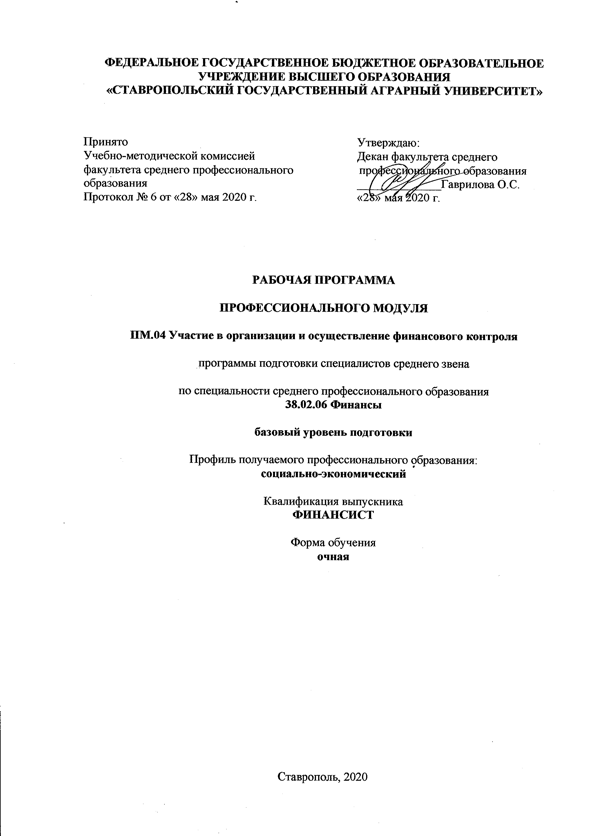 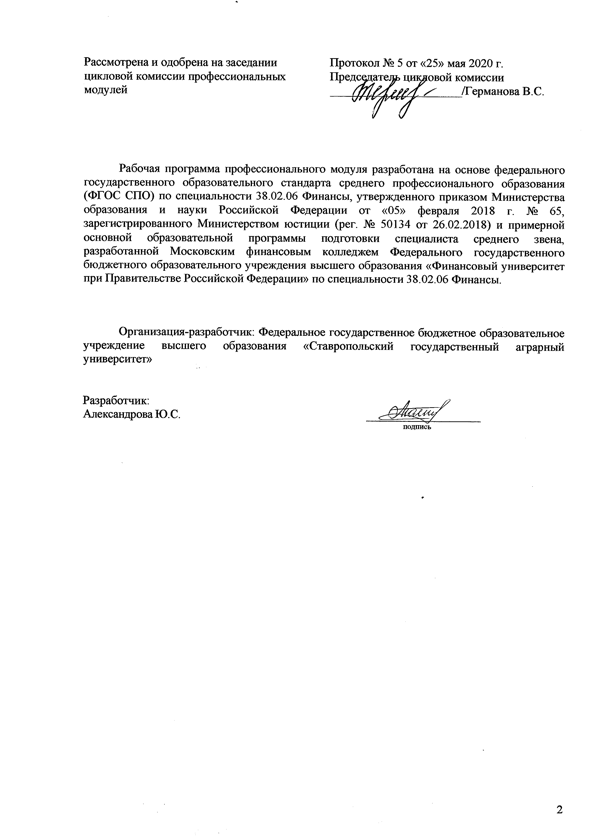 СОДЕРЖАНИЕ1. ОБЩАЯ ХАРАКТЕРИСТИКА РАБОЧЕЙ ПРОГРАММЫ ПРОФЕССИОНАЛЬНОГО МОДУЛЯ 1.1. Цель и планируемые результаты освоения профессионального модуля В результате изучения профессионального модуля студент должен освоить основной вид деятельности «Финансовый контроль деятельности экономического субъекта» и соответствующие ему общие компетенции и профессиональные компетенции:1.1.1. Перечень общих компетенций1.1.2. Перечень профессиональных компетенций 1.1.3. В результате освоения профессионального модуля студент должен2. СТРУКТУРА И СОДЕРЖАНИЕ ПРОФЕССИОНАЛЬНОГО МОДУЛЯ2.1. Структура ПМ.04 Участие в организации и осуществление финансового контроля2.2. Тематический план и содержание ПМ.04  Участие в организации и осуществление финансового контроля3. УСЛОВИЯ РЕАЛИЗАЦИИ ПРОГРАММЫ МДК.04.01 Финансовый контроль деятельности экономического субъекта3.1. Для реализации программы учебного модуля должны быть предусмотрено следующее материально-техническое обеспечениеКабинет финансового контроля, оснащенный оборудованием: посадочные места по количеству обучающихся; рабочее место преподавателя; комплект учебно-наглядных пособий: «Материалы для проведения лабораторных работ по организации и осуществлению различных форм финансового контроля». Технические средства обучения: компьютер с лицензионным программным обеспечением и мультимедийный проектор.Учебно-практическая лаборатория «Страховой магазин» кафедры финансов, кредита и страхового дела (ауд. 143 (88 м2)), оснащена мультимедийным оборудованием, компьютерами (17 шт.) для студентов и преподавателя.Учебно-практическая лаборатория «Биржа» (ауд. 144 (88 м2)) кафедры финансов, кредита и страхового дела, оснащена мультимедийным оборудованием, бегущей строкой, компьютерами (17 шт.) для студентов и преподавателя).Оснащенные базы практики:Учебная практика реализуется в учебных аудиториях, оснащенных рабочим столом студента-практиканта для выполнения заданий по программе практики и компьютером для выполнения задания по практике. Производственная практика реализуется в организациях финансового профиля, обеспечивающих деятельность обучающихся в профессиональной области 38.02.06 Финансы.Оборудование предприятий и технологическое оснащение рабочих мест производственной практики должно соответствовать содержанию профессиональной деятельности и дать возможность обучающемуся овладеть профессиональными компетенциями по всем видам деятельности, предусмотренных программой, с использованием современных технологий, материалов и оборудования.Рекомендуемые места проведения практики:Служба внутреннего контроля коммерческих организаций;Служба внутреннего контроля бюджетных учреждений;Аудиторские фирмы;Казначейство РФ;Счетная палата РФ; Контрольно-счетные палаты субъектов РФ;Контрольно-счетные органы муниципальных органов власти.3.2. Информационное обеспечение обученияДля реализации программы библиотечный фонд образовательной организации имеет печатные и/или электронные образовательные и информационные ресурсы, рекомендуемые для использования в образовательном процессе.3.2.1. Основная литература1.  ЭБС «Юрайт»: Правовые основы регулирования финансовой деятельности : учебник для СПО / Е. М. Ашмарина [и др.] ; под ред. Е. М. Ашмариной. — 3-е изд., пер. и доп. — М. : Издательство Юрайт, 2018. — 370 с. — (Серия : Профессиональное образование). — ISBN 978-5-534-09486-2. — Режим доступа : www.biblio-online.ru/book/FC0F1936-7DF4-4232-B50B-3C03BEAD08A22. ЭБС «Юрайт»:   Финансовое право : учебник для СПО / Е. М. Ашмарина [и др.] ; под ред. Е. М. Ашмариной. — 3-е изд., пер. и доп. — М. : Издательство Юрайт, 2018. — 370 с. — (Серия : Профессиональное образование). — ISBN 978-5-534-06620-3. — Режим доступа : www.biblio-online.ru/book/B91DD98B-55E9-40F6-B9CA-518CC252BF0B.3. ЭБС «Юрайт»:  Финансовое право. Практикум : учебное пособие для СПО / Е. М. Ашмарина [и др.] ; под ред. Е. М. Ашмариной, Е. В. Тереховой. — 2-е изд., пер. и доп. — М. : Издательство Юрайт, 2018. — 300 с. — (Серия : Профессиональное образование). — ISBN 978-5-534-08817-5. — Режим доступа : www.biblio-online.ru/book/1F569786-0F2B-4156-836E-4044703801B0.3.2.2. Дополнительные источники:1. ЭБС «Znanium»: Грачева Е. Ю. Финансовое право : учебник для среднего профессионального образования / Е. Ю. Грачева, Э. Д. Соколова. — 5-е изд., испр. и доп. — М. : Норма : ИНФРА-М, 2018. — 272 с. — (Ab ovo). - Режим доступа: http://znanium.com/catalog/product/9776582. ЭБС «Юрайт»: Финансовое право : учебник для СПО / М. В. Сенцова [и др.] ; отв. ред. М. В. Сенцова. — 5-е изд., пер. и доп. — М. : Издательство Юрайт, 2018. — 388 с. — (Серия : Профессиональное образование). — ISBN 978-5-534-00852-4. — Режим доступа : www.biblio-online.ru/book/87FBC8C0-2652-4796-BA89-0DD19C8E83E0.3. ЭБС «Znanium»: Настольная книга по внутреннему аудиту: Риски и бизнес-процессы / Крышкин О. - М.:Альпина Пабл., 2016. - 477 с.: ISBN 978-5-9614-4449-0 - Режим доступа: http://znanium.com/catalog/product/9153754. ЭБС «Znanium»: Журнал Российского права (периодическое издание)5. Финансы (периодическое издание)6. Бухгалтерский учет  (периодическое издание)Список литературы веренДиректор НБ  ______________________________ М.В. ОбновленскаяНормативно правовые документы:"Этический кодекс ИНТОСАИ для аудиторов в государственном секторе" (Принят в г. Монтевидео 09.11.1998 - 14.11.1998 XVI Конгрессом Международной организации высших органов финансового контроля (ИНТОСАИ))"Лимская декларация руководящих принципов контроля" (Принята в г. Лиме 17.10.1977 - 26.10.1977 IX Конгрессом Международной организации высших органов финансового контроля (ИНТОСАИ))Мексиканская декларация независимости (г. Мехико, ноябрь 2007 года) // Официальный сайт Счетной палаты РФ: http://www.ach.gov.ru/ru/international/mexico/Конституция Российской Федерации с изменениями.Бюджетный кодекс Российской Федерации с изменениями.Гражданский кодекс Российской Федерации. Части первая и вторая с изменениями.Кодекс Российской Федерации об административных правонарушениях.Указ Президента РФ от 13.06.2012 №808 "Вопросы Федеральной службы по финансовому мониторингу" (вместе с "Положением о Федеральной службе по финансовому мониторингу").Федеральный закон от 07.08.2001 №115-ФЗ "О противодействии легализации (отмыванию) доходов, полученных преступным путем, и финансированию терроризма" (в действующей редакции).Федеральный закон от 25.12.2008 №273-ФЗ "О противодействии коррупции" (в действующей редакции).Федеральный закон от 10.07.2002 №86-ФЗ "О Центральном банке Российской Федерации (Банке России)" (в действующей редакции). Федеральный закон от 05.04.2013 №41-ФЗ "О Счетной палате Российской Федерации") (в действующей редакции). Федеральный закон от 07.02.2011 №6-ФЗ "Об общих принципах организации и деятельности контрольно-счетных органов субъектов Российской Федерации и муниципальных образований") (в действующей редакции).Федеральный закон от 21.07.2014 №212-ФЗ "Об основах общественного контроля в Российской Федерации") (в действующей редакции). Федеральный закон от 04.04.2005 №32-ФЗ "Об Общественной палате Российской Федерации") (в действующей редакции). Федеральный закон от 05.04.2013 №44-ФЗ "О контрактной системе в сфере закупок товаров, работ, услуг для обеспечения государственных и муниципальных нужд" (в действующей редакции).Федеральный закон от 18.07.2011 №223-ФЗ "О закупках товаров, работ, услуг отдельными видами юридических лиц" (в действующей редакции).Федеральный закон от 30.12.2008 №307-ФЗ "Об аудиторской деятельности" (в действующей редакции).Постановление Правительства РФ от 30.06.2012 №667 "Об утверждении требований к правилам внутреннего контроля, разрабатываемым организациями, осуществляющими операции с денежными средствами или иным имуществом, и индивидуальными предпринимателями, и о признании утратившими силу некоторых актов Правительства Российской Федерации" (в действующей редакции).Постановление Правительства РФ от 28.11.2013 №1092 "О порядке осуществления Федеральным казначейством полномочий по контролю в финансово-бюджетной сфере" (вместе с "Правилами осуществления Федеральным казначейством полномочий по контролю в финансово-бюджетной сфере") (в действующей редакции).Постановление Правительства РФ от 17.03.2014 №193 "Об утверждении Правил осуществления главными распорядителями (распорядителями) средств федерального бюджета (бюджета государственного внебюджетного фонда Российской Федерации), главными администраторами (администраторами) доходов федерального бюджета (бюджета государственного внебюджетного фонда Российской Федерации), главными администраторами (администраторами) источников финансирования дефицита федерального бюджета (бюджета государственного внебюджетного фонда Российской Федерации) внутреннего финансового контроля и внутреннего финансового аудита и о внесении изменения в пункт 1 Правил осуществления ведомственного контроля в сфере закупок для обеспечения федеральных нужд, утвержденных постановлением Правительства Российской Федерации от 10 февраля 2014 г. №89" (в действующей редакции).Постановление Правительства РФ от 10.02.2014 №89 "Об утверждении Правил осуществления ведомственного контроля в сфере закупок для обеспечения федеральных нужд" (в действующей редакции).Приказ Минфина России от 19.03.2009 №26н "Об утверждении Порядка составления и представления финансовой отчетности об исполнении федерального бюджета в Счетную палату Российской Федерации" (в действующей редакции).Приказ Минфина РФ от 25.12.2008 №146н "Об обеспечении деятельности по осуществлению государственного финансового контроля" (вместе с "Положением о требованиях к деятельности по осуществлению государственного финансового контроля") (в действующей редакции).Приказ Минфина России от 30.12.2016 №822 "Об утверждении Методических рекомендаций по осуществлению внутреннего финансового аудита" (в действующей редакции).Приказ Казначейства России от 12.03.2018 №14н "Об утверждении Общих требований к осуществлению органами государственного (муниципального) финансового контроля, являющимися органами (должностными лицами) исполнительной власти субъектов Российской Федерации (местных администраций), контроля за соблюдением Федерального закона "О контрактной системе в сфере закупок товаров, работ, услуг для обеспечения государственных и муниципальных нужд" (в действующей редакции).Указание Банка России от 15.04.2015 №3624-У "О требованиях к системе управления рисками и капиталом кредитной организации и банковской группы" (вместе с "Требованиями к организации процедур управления отдельными видами рисков") (в действующей редакции)."Положение о Комитете банковского надзора Банка России" (утв. Советом директоров Банка России от 24.01.2014, протокол №2) (в действующей редакции)."Положение об организации внутреннего контроля в кредитных организациях и банковских группах" (утв. Банком России 16.12.2003 N 242-П) (в действующей редакции)."Положение о требованиях к правилам внутреннего контроля кредитной организации в целях противодействия легализации (отмыванию) доходов, полученных преступным путем, и финансированию терроризма" (утв. Банком России 02.03.2012 №375-П) (в действующей редакции).Письмо Банка России от 24.03.2005 №47-Т "О Методических рекомендациях по проведению проверки и оценки организации внутреннего контроля в кредитных организациях" (в действующей редакции)."Регламент Счетной палаты Российской Федерации" (утв. постановлением Коллегии Счетной палаты РФ от 07.06.2013 №3ПК) (в действующей редакции)."Общие требования к стандартам внешнего государственного и муниципального финансового контроля" (утв. Коллегией Счетной палаты РФ, протокол от 12.05.2012 №21К (854)) (в действующей редакции).3.2.3. Электронные издания (электронные ресурсы)http://znanium.com– Электронно-библиотечная система znanium.comhttp://www.urait.ru– Электронная библиотека издательства ЮРАЙТhttp://www.consultant.ru. - Справочно-правовая система «КонсультантПлюс»http://www.garant.ru -  Справочно-правовая система «Гарант»http://www.minfin.ru. – Официальный сайт Министерства финансов Российской Федерацииhttp://www.nalog.ru. -  Официальный сайт Федеральной налоговой службыwww.banki.ru – Финансовый информационный порталbanki.ruwww.ach.gov.ru - Официальный сайт Счетной Палаты РФwww.roskazna.ru - Официальный сайт Федерального казначейства. www.cbr.ru  - Официальный сайт Центрального банка РФ3.3. Организация образовательного процессаИзучению междисциплинарных курсов данного профессионального модуля должно предшествовать освоение следующих учебных дисциплин: «Финансы, денежное обращение и кредит», «Экономика организаций», «Основы предпринимательской деятельности».Занятия проводятся в учебных аудиториях и лабораториях, оснащенных необходимым учебным, методическим, информационным, программным обеспечением.В преподавании могут использоваться лекционные, практические и лабораторные формы проведения занятий, интерактивные виды занятий: практикум, рейтинговая технология оценки знаний студентов, информационно-коммуникационные технологии, кейс-технологии, игровые технологии. Реализация программы модуля предполагает проведение учебной и производственной практики (по профилю специальности) в организациях, направление деятельности которых соответствует профилю подготовки обучающихся: в организациях финансового профиля, обеспечивающих деятельность обучающихся в профессиональной области 38.02.06 Финансы. Обязательным условием допуска к производственной практике в рамках профессионального модуля «Финансовый контроль деятельности экономического субъекта» является освоение междисциплинарных курсов для получения первичных профессиональных навыков в рамках данного профессионального модуля.3.4. Кадровое обеспечение образовательного процесса.Требования к квалификации педагогических кадров, обеспечивающих обучение по междисциплинарному курсу (курсам): наличие высшего профессионального образования, соответствующего профилю модуля, и опыта деятельности в организациях соответствующей профессиональной сферы. Преподаватели должны проходить стажировку в профильных организациях не реже 1 раза в 3 года. Требования к квалификации педагогических кадров, осуществляющих руководство практикой:Преподаватели: высшее профессиональное образование по профилю и опыт деятельности в организациях соответствующей профессиональной сферы.Руководители практики - представители организации, на базе которой проводится практика: специалисты коммерческих организаций независимо от вида деятельности (хозяйственные общества, государственные и муниципальные унитарные предприятия, производственные кооперативы, хозяйственные товарищества), обеспечивающих деятельность обучающихся в профессиональной области 38.02.06 Финансы.4. ОСОБЕННОСТИ РЕАЛИЗАЦИИ ДИСЦИПЛИНЫ ДЛЯ ИНВАЛИДОВ И ЛИЦ С ОГРАНИЧЕННЫМИ ВОЗМОЖНОСТЯМИ ЗДОРОВЬЯВ целях доступности получения СПО студентами с ОВЗ Университетом обеспечивается: 1) для студентов с ОВЗ по зрению:адаптация официального сайта Университета (www.stgau.ru) в сети Интернет с учетом особых потребностей инвалидов по зрению с приведением их к международному стандарту доступности веб-контента и веб-сервисов (WCAG);размещение в доступных для студентов, являющихся слепыми или слабовидящими, местах и в адаптированной форме (с учетом их особых потребностей) справочной информации о расписании лекций, учебных занятий (должна быть выполнена крупным (высота прописных букв не менее 7,5 см) рельефно-контрастным шрифтом (на белом или желтом фоне) и продублирована шрифтом Брайля);присутствие ассистента, оказывающего студенту необходимую помощь;обеспечение выпуска альтернативных форматов печатных материалов (крупный шрифт или аудиофайлы);обеспечение доступа студента, являющегося слепым и использующего собаку-поводыря, к зданию Университета, располагающего местом для размещения собаки-поводыря в часы обучения самого студента;2) для студентов с ОВЗ по слуху:дублирование звуковой справочной информации о расписании учебных занятий визуальной (установка мониторов с возможностью трансляции субтитров (мониторы, их размеры и количество необходимо определять с учетом размеров помещения);обеспечение надлежащими звуковыми средствами воспроизведения информации;3) для студентов, имеющих нарушения опорно-двигательного аппарата, материально-технические условия должны обеспечивать возможность беспрепятственного доступа в учебные помещения, столовые, туалетные и другие помещения Университета, а также их пребывания в указанных помещениях (наличие пандусов, поручней, расширенных дверных проемов, лифтов, локальное понижение стоек-барьеров до высоты не более 0,8 м; наличие специальных кресел и других приспособлений).3.5. Образование студентов с ОВЗ может быть организовано как совместно с другими студентами, так и в отдельных классах, группах или в отдельных аудиториях Университета. Численность студентов с ОВЗ в учебной группе устанавливается до 15 человек. 3.6. При получении СПО студентам с ОВЗ бесплатно предоставляются специальные учебники и учебные пособия, иная учебная литература, а также услуги сурдопереводчиков и тифлосурдопереводчиков.3.7. С учетом особых потребностей студентов с ОВЗ Университетом обеспечивается предоставление учебных, лекционных материалов в электронном виде.5. КОНТРОЛЬ И ОЦЕНКА РЕЗУЛЬТАТОВ ОСВОЕНИЯ ПРОФЕССИОНАЛЬНОГО МОДУЛЯКонтроль и оценка результатов МДК осуществляется преподавателем в процессе проведения учебных занятий в форме: устного опроса, выполнения заданий на практических занятиях, решения ситуационных и практико-ориентированных задач, выполнения тестовых заданий, а также проведения промежуточной аттестации в форме экзамена.Контроль и оценка результатов практик осуществляются с использованием следующих форм и методов: Экспертное наблюдение и оценивание выполнения практических работ; Экспертное наблюдение и оценивание выполнения работы наставником; Экспертная оценка деятельности обучающегося: в процессе освоения образовательной программы на практических занятиях и лабораторных работах; Интерпретация результатов наблюдений за деятельностью обучающегося в процессе освоения образовательной программы.6. Перечень учебно-методического обеспечения для самостоятельной работы обучающихся по профессиональному модулю Учебно-методическое обеспечение для самостоятельной работы обучающегося по профессиональному модулю МДК.04.01 Финансовый контроль деятельности экономического субъекта размещено в электронной информационно-образовательной среде Университета и доступно для обучающегося через его личный кабинет на сайте Университета. Учебно-методическое обеспечение включает:Рабочую программу МДК.04.01 Финансовый контроль деятельности экономического субъекта Методические рекомендации по освоению МДК.04.01 Финансовый контроль деятельности экономического субъекта Методические рекомендации для организации самостоятельной работы обучающегося по МДК.04.01 Финансовый контроль деятельности экономического субъекта Методические рекомендации к практическим занятиям МДК.04.01 Финансовый контроль деятельности экономического субъекта Для успешного освоения дисциплины, необходимо самостоятельно детально изучить представленные темы по рекомендуемым источникам информации:7. Фонд оценочных средств для проведения промежуточной аттестации обучающихся по профессиональному модулю7.1. Вопросы для проведения экзамена1 Понятие контроля, его роль в управлении экономикой2. Содержание государственного финансового контроля.3. Сущность финансового контроля. Дискуссионные вопросы.4. Элементы финансового контроля, их содержание.5. Классификация государственного финансового контроля.6. Стандартизация финансового контроля.7. Цели, задачи и функции государственного финансового контроля8. Характеристика форм финансового контроля9. Расчетно-аналитические приемы финансового контроля10. Документальные приемы финансового контроля.11. Аудиторский контроль. Аудит эффективности12. Конституционные и законодательные основы государственного финансового контроля.13. Функции государственных органов финансового контроля (в условиях реализации административной реформы)14. Министерство финансов РФ и подведомственные ему органы как субъекты финансового контроля15. Счетная Палата РФ и Контрольно-счетные палаты субъектов РФ, их задачи и функции16. Федеральная таможенная служба как субъект финансового контроля17. Налоговые органы, общая характеристика функций в области осуществления контроля и механизма их реализации.18. Правовое обеспечение налогового контроля19. Налоговый контроль, характеристика применяемых форм и методов20. Ответственность за финансовые нарушения21.Проблемы взаимодействия органов финансового контроля22. Международные органы финансового контроля23.Характеристика основных этапов контрольного мероприятия24. Планирование контрольного мероприятия.25.Организация проведения контрольного мероприятия.26. Составление итогового документа.27. Ревизия сохранности денежных средств и материальных ценностей28.Основные этапы подготовки ревизии денежных средств.29. Порядок проведения проверки приходования и списания денежных средств бюджетного учреждения.30. Порядок проведения ревизии по бюджетным и текущим счетам.31.Оформление результатов ревизии денежных средств бюджетного учреждения32. Проверка правильности составления сметы доходов и расходов бюджетных учреждений33. Проверка правильности использования средств, предусмотренных сметами доходов и расходов бюджетных учреждений34. Проверка состава фонда зарплаты штатного персонала учреждений социально-культурной сферы. Проверка правильности определения средней ставки зарплаты.35. Проверка правильности, законности и обоснованности расходования средств на заработную плату.36. Проверка правильности образования и использования «начислений на заработную плату».37. Основные группы расходов включаемых в категорию «канцелярские принадлежности, материалы и предметы для текущих хозяйственных целей».38. Проверка правильности использования средств на командировки и служебные разъезды.39. Оформление результатов проверки.40. Аудит эффективности: сущность и содержание.41.Специфика аудита эффективности.42.Международный опыт проведения аудита эффективности43. Общая характеристика системы противодействия легализации доходов, полученных преступным путем.44. Необходимость и задачи государственного финансового контроля оффшоров.45. Валютный контроль как составная часть государственного финансового контроля: агенты, задачи, направления.46. Финансовый контроль за деятельностью государственных и муниципальных унитарных предприятий47. Финансовый контроль государственной собственности48. Контроль целевого использования бюджетных средств49. Виды финансовых нарушений и ответственность за их совершение50. Направления развития государственного финансового контроля в современных условиях 7.2. Критерии оценки промежуточной аттестации в виде экзамена: оценка «отлично» выставляется студенту, если студент демонстрирует: знание фактического материала, усвоение общих представлений, понятий, идей; полную степень обоснованности аргументов и обобщений, всесторонность раскрытия темы; наличие знаний интегрированного характера, способность к обобщению; устную и письменную культуру в ответе и оформлении. Соблюдает логичность и последовательность изложения материала. Использует корректную аргументацию и систему доказательств, достоверные примеры, иллюстративный материал, литературные источники;оценка «хорошо» выставляется студенту, если студент демонстрирует: знание фактического материала, усвоение общих представлений; достаточную степень обоснованности аргументов и обобщений; способность к обобщению, устную и письменную культуру в ответе и оформлении. Соблюдает логичность и последовательность изложения материала. Использует достоверные примеры, иллюстративный материал;оценка «удовлетворительно» выставляется студенту, если студент демонстрирует: недостаточное знание фактического материала; неполную степень обоснованности аргументов и обобщений. Нарушает устную и письменную культуру в ответе и оформлении. Соблюдает логичность и последовательность изложения материала. Использует достоверные примеры;- оценка «неудовлетворительно» выставляется студенту, если студент демонстрирует: незнание фактического материала; неполную степень обоснованности аргументов и обобщений. Не соблюдает логичность и последовательность изложения материала, устную и письменную культуру в ответе и оформлении.  Использует недостоверные примеры.  8. Методические указания для обучающихся по освоению профессионального модуля Специфика изучения профессионального модуля обусловлена формой обучения студентов, ее местом в подготовке специалиста среднего звена и временем, отведенным на освоение профессионального модуля рабочим учебным планом. Процесс обучения делится на время, отведенное для занятий, проводимых в аудиторной форме (лекции, практические занятия) и время, выделенное на внеаудиторное освоение учебной дисциплины, в том числе и на самостоятельную работу студента. Лекционная часть учебного курса для студентов проводится в форме обзоров по основным темам. Практические занятия предусмотрены для закрепления теоретических знаний, углубленного рассмотрения наиболее сложных проблем учебной дисциплины, выработки навыков структурно-логического построения учебного материала и отработки навыков самостоятельной подготовки. Самостоятельная работа студента включает в себя изучение теоретического материала, выполнение практических заданий, подготовку к контрольно-обобщающим мероприятиям. Для освоения учебной дисциплины студенты должны: − изучить материал лекционных и практических занятий в полном объеме по разделам учебной дисциплины; − выполнить задание, отведенное на самостоятельную работу: подготовить и защитить реферат по утвержденной преподавателем теме, подготовиться к собеседованию, тестированию; − продемонстрировать сформированность компетенций, закрепленных за учебной дисциплиной во время мероприятий текущего и промежуточного контроля знаний. Посещение лекционных и практических занятий для студентов является обязательным. Уважительными причинами пропуска аудиторных занятий является: − освобождение от занятий по причине болезни, выданное медицинским учреждением, − распоряжение по деканату, приказ по вузу об освобождении в связи с участием в внутривузовских, межвузовских и пр. мероприятиях, − официально оформленное свободное посещение занятий. Пропуски отрабатываются независимо от их причины. Пропущенные темы лекционных занятий должны быть законспектированы в тетради для лекций, конспект представляется преподавателю для ликвидации пропуска. Пропущенные практические занятия отрабатываются в виде устной защиты практического занятия во время консультаций по дисциплине. Контроль сформированности компетенций в течение семестра проводится в форме устного опроса на практических занятиях, выполнения курсового проекта, и тестового контроля по теоретическому курсу дисциплины. 9. Перечень информационных технологий, используемых при осуществлении образовательного процесса по профессиональному модулю, включая перечень программного обеспечения и информационных справочных систем (при необходимости).	При осуществлении образовательного процесса студентами и преподавателем используются следующее программное обеспечение: MicrosoftWindows, Office (Номер соглашения на пакет лицензий для рабочих станций: V5910852 от 15.11.2017); KasperskyTotalSecurity (№ заказа/лицензии: 1B08-171114-054004-843-671 от 14.11.2017); CorelDRAWGraphicsSuiteX3 (Номер продукта: LCCDGSX3MPCAB от 22.11.2007); Университетская лицензия KОMПAC-3d (Лицензия № К-08-1880); MatLab 2008b№2215103 от 12.10.2008; Simulink№2215103 от 12.10.2008; КонсультантПлюс №370/17 от 01.07.2017.При осуществлении образовательного процесса студентами и преподавателем используются следующие информационно справочные системы: автоматизированная система управления «Деканат», ЭБС «Znanium», ЭБС «Лань», СПС «Консультант плюс», СПС «Гарант».10. Описание материально-технической базы, необходимой для осуществления образовательного процесса по профессиональному модулю1ОБЩАЯ ХАРАКТЕРИСТИКА РАБОЧЕЙ ПРОГРАММЫПРОФЕССИОНАЛЬНОГО МОДУЛЯ «ПМ.04. УЧАСТИЕ В ОРГАНИЗАЦИИ И ОСУЩЕСТВЛЕНИЕ ФИНАНСОВОГО КОНТРОЛЯ»32СТРУКТУРА И СОДЕРЖАНИЕ ПРОФЕССИОНАЛЬНОГО МОДУЛЯ63УСЛОВИЯ РЕАЛИЗАЦИИ ПРОФЕССИОНАЛЬНОГО МОДУЛЯ184ОСОБЕННОСТИ РЕАЛИЗАЦИИ ПРОФЕССИОНАЛЬНОГО МОДУЛЯ ДЛЯ ИНВАЛИДОВ И ЛИЦ С ОГРАНИЧЕННЫМИ ВОЗМОЖНОСТЯМИ ЗДОРОВЬЯ235КОНТРОЛЬ И ОЦЕНКА РЕЗУЛЬТАТОВ ОСВОЕНИЯ ПРОФЕССИОНАЛЬНОГО МОДУЛЯ246ПЕРЕЧЕНЬ УЧЕБНО-МЕТОДИЧЕСКОГО ОБЕСПЕЧЕНИЯ ДЛЯ САМОСТОЯТЕЛЬНОЙ РАБОТЫ ОБУЧАЮЩИХСЯ ПО УЧЕБНОЙ ДИСЦИПЛИНЕ287ФОНД ОЦЕНОЧНЫХ СРЕДСТВ ДЛЯ ПРОВЕДЕНИЯ ПРОМЕЖУТОЧНОЙ АТТЕСТАЦИИ ОБУЧАЮЩИХСЯ ПО УЧЕБНОЙ ДИСЦИПЛИНЕ298МЕТОДИЧЕСКИЕ УКАЗАНИЯ ДЛЯ ОБУЧАЮЩИХСЯ ПО ОСВОЕНИЮ УЧЕБНОЙ ДИСЦИПЛИНЫ319ПЕРЕЧЕНЬ ИНФОРМАЦИОННЫХ ТЕХНОЛОГИЙ, ИСПОЛЬЗУЕМЫХ ПРИ ОСУЩЕСТВЛЕНИИ ОБРАЗОВАТЕЛЬНОГО ПРОЦЕССА ПО УЧЕБНОЙ ДИСЦИПЛИНЕ, ВКЛЮЧАЯ ПЕРЕЧЕНЬ ПРОГРАММНОГО ОБЕСПЕЧЕНИЯ И ИНФОРМАЦИОННЫХ СПРАВОЧНЫХ СИСТЕМ (ПРИ НЕОБХОДИМОСТИ).3210ОПИСАНИЕ МАТЕРИАЛЬНО-ТЕХНИЧЕСКОЙ БАЗЫ, НЕОБХОДИМОЙ ДЛЯ ОСУЩЕСТВЛЕНИЯ ОБРАЗОВАТЕЛЬНОГО ПРОЦЕССА ПО ДИСЦИПЛИНЕ33КодНаименование общих компетенцийОК 01.Выбирать способы решения задач профессиональной деятельности применительно к различным контекстам.ОК 02.Осуществлять поиск, анализ и интерпретацию информации, необходимой для выполнения задач профессиональной деятельности.ОК 03.Планировать и реализовывать собственное профессиональное и личностное развитие.ОК 04.Работать в коллективе и команде, эффективно взаимодействовать с коллегами, руководством, клиентами.ОК 05.Осуществлять устную и письменную коммуникацию на государственном языке Российской Федерации с учетом особенностей социального и культурного контекста.ОК 06.Проявлять гражданско-патриотическую позицию, демонстрировать осознанное поведение на основе традиционных общечеловеческих ценностей.ОК 09.Использовать информационные технологии в профессиональной деятельности.ОК 10.Пользоваться профессиональной документацией на государственном и иностранном языках.ОК 11.Использовать знания по финансовой грамотности, планировать предпринимательскую деятельность в профессиональной сфере.КодНаименование видов деятельности и профессиональных компетенцийПК 4.1Разрабатывать план и программу проведения контрольных мероприятий, оформлять результаты проведенных контрольных мероприятий, вырабатывать рекомендации по устранению недостатков и рисков, оценивать эффективность контрольных процедурПК 4.2.Осуществлять предварительный, текущий и последующий контроль хозяйственной деятельности объектов финансового контроляПК 4.3.Участвовать в ревизии финансово-хозяйственной деятельности объекта финансового контроляПК 4.4.Обеспечивать соблюдение требований законодательства в сфере закупок для государственных и муниципальных нуждПК 4.1Разрабатывать план и программу проведения контрольных мероприятий, оформлять результаты проведенных контрольных мероприятий, вырабатывать рекомендации по устранению недостатков и рисков, оценивать эффективность контрольных процедурИметь практический опыт в: организации и проведении финансового контроля; планировании, анализе и контроле финансово-хозяйственной деятельности объектов финансового контроля.Уметь:анализировать документы и отбирать существенную информацию, подлежащую проверке;применять программное обеспечение при организации и осуществлении финансового контроля; проводить проверки, ревизии финансово-хозяйственной деятельности объектов финансового контроля в соответствии с видом и программой контрольного мероприятия;применять различные методы и приемы контроля и анализа финансово-хозяйственной деятельности объектов финансового контроля;проводить внутренний контроль и аудит с учетом особенностей организаций;оформлять результаты проведенных контрольных мероприятий путем составления актов и справок;осуществлять контроль за реализацией полученных результатов по материалам проведенных ревизий и проверок;проводить мероприятия по предупреждению, выявлению и пресечению нарушений законодательства Российской Федерации в сфере финансов;проверять необходимую документацию для проведения закупочной процедуры и заключения контрактов; осуществлять проверку соблюдения требований законодательства при проведении закупочных процедур.Знать:нормативные и иные акты, регулирующие организационно-правовые положения и финансовую деятельность объектов финансового контроля;нормативные и иные акты, регламентирующие деятельность органов, осуществляющих финансовый контроль;требования законодательства Российской Федерации и иных нормативных правовых актов, регулирующих деятельность в сфере закупок;структуру, полномочия и методы работы органов, осуществляющих финансовый контроль, порядок их взаимодействия;особенности организации и проведения контрольных мероприятий органами, осуществляющими финансовый контроль;методы проверки хозяйственных операций;методы контроля сохранности товарно-материальных ценностей;значение, задачи и общие принципы аудиторского контроля; порядок использования государственной (муниципальной) собственности;основные контрольные мероприятия в ходе реализации процедур по исполнению бюджетов бюджетной системы Российской Федерации основные контрольные мероприятия при осуществлении закупок для государственных (муниципальных) нужд.Коды профессиональных общих компетенцийНаименования разделов профессионального модуляСуммарный объем нагрузки, час.Объем профессионального модуля, ак. час.Объем профессионального модуля, ак. час.Объем профессионального модуля, ак. час.Объем профессионального модуля, ак. час.Объем профессионального модуля, ак. час.Объем профессионального модуля, ак. час.Объем профессионального модуля, ак. час.Объем профессионального модуля, ак. час.Объем профессионального модуля, ак. час.Коды профессиональных общих компетенцийНаименования разделов профессионального модуляСуммарный объем нагрузки, час.Работа обучающихся во взаимодействии с преподавателемРабота обучающихся во взаимодействии с преподавателемРабота обучающихся во взаимодействии с преподавателемРабота обучающихся во взаимодействии с преподавателемРабота обучающихся во взаимодействии с преподавателемРабота обучающихся во взаимодействии с преподавателемконсультацииЭкзамен по модулюСамостоятельная работаКоды профессиональных общих компетенцийНаименования разделов профессионального модуляСуммарный объем нагрузки, час.Обучение по МДКОбучение по МДКОбучение по МДКОбучение по МДКПрактикиПрактикиконсультацииЭкзамен по модулюСамостоятельная работаКоды профессиональных общих компетенцийНаименования разделов профессионального модуляСуммарный объем нагрузки, час.ВсегоВ том числеВ том числеВ том числеПрактикиПрактикиконсультацииЭкзамен по модулюСамостоятельная работаКоды профессиональных общих компетенцийНаименования разделов профессионального модуляСуммарный объем нагрузки, час.ВсегоЛекции, урокиЛабораторных и практических занятийКурсовых работ (проектов)УчебнаяПроизводственнаяконсультацииЭкзамен по модулюСамостоятельная работа1234567891011ПК 4.1.- 4.3ОК 01, 02, 04, 05, 06, 09, 10, 11Раздел 1. МДК.04.01 Финансовый контроль деятельности экономического субъекта17716328135266Учебная практика3636Производственная практика (по профилю специальности), часов 3636Экзамен по модулю1212Всего:26116328135--722186Наименование разделов и тем профессионального модуля (ПМ), междисциплинарных курсов (МДК)Содержание учебного материала,лабораторные работы и практические занятия, самостоятельная учебная работа обучающихся, курсовая работа (проект)Объем в часах123МДК. 04.01 Финансовый контроль деятельности экономического субъектаМДК. 04.01 Финансовый контроль деятельности экономического субъектаРаздел 1. Концепция развития финансового контроля в условиях рыночной экономикиРаздел 1. Концепция развития финансового контроля в условиях рыночной экономики28Тема 1.1. Понятие и функциональная сущность финансового контроляСодержание 2Тема 1.1. Понятие и функциональная сущность финансового контроляИстория становления финансового контроля в России2Тема 1.1. Понятие и функциональная сущность финансового контроляПонятие финансового контроля, цели и задачи финансового контроля2Тема 1.1. Понятие и функциональная сущность финансового контроляЭлементы финансового контроля2Тема 1.1. Понятие и функциональная сущность финансового контроляСубъекты и объекты финансового контроля.2Тема 1.1. Понятие и функциональная сущность финансового контроля5. Принципы организации финансового контроля2Тема 1.1. Понятие и функциональная сущность финансового контроляТематика практических и лабораторных занятий:Тема 1.1. Понятие и функциональная сущность финансового контроляПрактическое занятие 1. Нормативные акты, регламентирующие деятельность органов, осуществляющих финансовый контроль, их основные положения.4Тема 1.2. Виды и формы финансового контроляСодержание 2Тема 1.2. Виды и формы финансового контроляВиды финансового контроля: Публичный (государственный) и непубличный (независимый) и их краткая характеристика; 2Тема 1.2. Виды и формы финансового контроляВнешний и внутренний финансовый контроль, их взаимосвязь, сходство и различия.2Тема 1.2. Виды и формы финансового контроляФункциональное назначение внутреннего финансового контроля.2Тема 1.2. Виды и формы финансового контроля4.   Классификация форм финансового контроля.2Тема 1.3Методы и специальные методические приемы финансового контроля.Содержание 2Тема 1.3Методы и специальные методические приемы финансового контроля.Мероприятия (процедуры) финансового контроля.2Тема 1.3Методы и специальные методические приемы финансового контроля.Методы и специальные методические приемы документальной проверки: исследование документов (Доброкачественные и недоброкачественные документы и их признаки), информационное моделирование и иные формы документальных методов.2Тема 1.3Методы и специальные методические приемы финансового контроля.Расчетно-аналитические методы: экономический анализ (в том числе аналитические процедуры), статистические расчеты и экономико-математические методы.2Тема 1.3Методы и специальные методические приемы финансового контроля.4. Методы и специальные методические приемы фактической проверки: инвентаризация, визуальные наблюдения и экспертные оценки2Тема 1.3Методы и специальные методические приемы финансового контроля.Тематика практических  и  лабораторных занятий:Тема 1.3Методы и специальные методические приемы финансового контроля.Практическое занятие 2. Общая оценка структуры и динамики бухгалтерского баланса как основная аналитическая процедура.6Тема 1.4Ревизия как особая форма контроляСодержание2Тема 1.4Ревизия как особая форма контроляПонятие и виды контрольных проверок.2Тема 1.4Ревизия как особая форма контроляПонятие, цель и задачи ревизии.2Тема 1.4Ревизия как особая форма контроляПринципы проведения ревизии.2Тема 1.4Ревизия как особая форма контроляВиды ревизий.2Тема 1.4Ревизия как особая форма контроляХарактеристика отдельных видов ревизий.2Тема 1.4Ревизия как особая форма контроля6. Права и обязанности ревизора.Тема 1.4Ревизия как особая форма контроляТематика практических и лабораторных занятий:Тема 1.4Ревизия как особая форма контроляЛабораторная работа 1. Подготовка ревизии: Знакомство с объектом ревизии. 8Тема 1.4Ревизия как особая форма контроляОценка информации о финансово-хозяйственной деятельности объекта контроля и составление общего плана ревизии. 8Тема 1.4Ревизия как особая форма контроляПроведение ревизии (на примере проведения ревизии кассы): Методы получения информации о деятельности проверяемой организации. Источники получения информации. Виды контрольных процедур. Оформление документации по результатам контрольных процедур.8Тема 1.4Ревизия как особая форма контроляПодготовка итогового документа: документальное оформление результатов ревизии в акте ревизии.8Самостоятельная учебная работа при изучении раздела 1Примерная тематика самостоятельной учебной работыИзучение положений Этического кодекса ИНТОСАИ, Лимской и Мексиканской декларацийФинансовый контроль и экономическая безопасность в Российской ФедерацииПонятие финансово-правовой ответственности.Самостоятельная учебная работа при изучении раздела 1Примерная тематика самостоятельной учебной работыИзучение положений Этического кодекса ИНТОСАИ, Лимской и Мексиканской декларацийФинансовый контроль и экономическая безопасность в Российской ФедерацииПонятие финансово-правовой ответственности.2Раздел N 2. Публичный (государственный) финансовый контрольРаздел N 2. Публичный (государственный) финансовый контроль28Тема 2.1. Правовые основы государственного (муниципального) финансового контроля в Российской Федерации и полномочия государственных органов, осуществляющих государственный финансовый контроль.Содержание 2Тема 2.1. Правовые основы государственного (муниципального) финансового контроля в Российской Федерации и полномочия государственных органов, осуществляющих государственный финансовый контроль.Определение государственного финансового контроля.2Тема 2.1. Правовые основы государственного (муниципального) финансового контроля в Российской Федерации и полномочия государственных органов, осуществляющих государственный финансовый контроль.Международное сотрудничество в сфере финансового контроля и международные правовые источники, регулирующие государственный финансовый контроль. 2Тема 2.1. Правовые основы государственного (муниципального) финансового контроля в Российской Федерации и полномочия государственных органов, осуществляющих государственный финансовый контроль.Принципы организации высших органов финансового контроля, закрепленных в Мексиканской и Лимской декларациях 2Тема 2.1. Правовые основы государственного (муниципального) финансового контроля в Российской Федерации и полномочия государственных органов, осуществляющих государственный финансовый контроль.Концепция реформирования системы государственного финансового контроля в Российской Федерации. 2Тема 2.1. Правовые основы государственного (муниципального) финансового контроля в Российской Федерации и полномочия государственных органов, осуществляющих государственный финансовый контроль.Положения Бюджетного кодекса Российской Федерации в части регулирования государственного (муниципального) финансового контроля. 2Тема 2.1. Правовые основы государственного (муниципального) финансового контроля в Российской Федерации и полномочия государственных органов, осуществляющих государственный финансовый контроль.Виды государственного финансового контроля.2Тема 2.1. Правовые основы государственного (муниципального) финансового контроля в Российской Федерации и полномочия государственных органов, осуществляющих государственный финансовый контроль.Задачи государственного финансового контроля.2Тема 2.1. Правовые основы государственного (муниципального) финансового контроля в Российской Федерации и полномочия государственных органов, осуществляющих государственный финансовый контроль.Полномочия Счетной палаты РФ в части осуществления внешнего государственного аудита (контроля) порядка формирования, управления и распоряжения средствами федерального бюджета, бюджетов государственных внебюджетных фондов, федеральной собственностью и иными финансовыми ресурсами государства.2Тема 2.1. Правовые основы государственного (муниципального) финансового контроля в Российской Федерации и полномочия государственных органов, осуществляющих государственный финансовый контроль.Бюджетные полномочия Федерального казначейства по контролю в финансово-бюджетной сфере:за соблюдением бюджетного законодательства Российской Федерации и иных нормативных правовых актов, регулирующих бюджетные правоотношения;за полнотой и достоверностью отчетности о реализации государственных программ Российской Федерации, в том числе об исполнении государственных заданий;за соблюдением требований к обоснованию закупок, и обоснованности закупок и других положений государственного контракта2Тема 2.1. Правовые основы государственного (муниципального) финансового контроля в Российской Федерации и полномочия государственных органов, осуществляющих государственный финансовый контроль.Тематика практических и лабораторных занятий:Тема 2.1. Правовые основы государственного (муниципального) финансового контроля в Российской Федерации и полномочия государственных органов, осуществляющих государственный финансовый контроль.Практическое занятие 3. Органы государственного и муниципального финансового контроля, и их полномочия6Тема 2.2. Понятие контрольного мероприятия (внешнего) государственного финансового контроля и порядок его организации.Содержание2Тема 2.2. Понятие контрольного мероприятия (внешнего) государственного финансового контроля и порядок его организации.Содержание, предмет, объекты, классификация контрольных мероприятий в зависимости от поставленных целей и задач2Тема 2.2. Понятие контрольного мероприятия (внешнего) государственного финансового контроля и порядок его организации.Этапы организации контрольных мероприятий2Тема 2.2. Понятие контрольного мероприятия (внешнего) государственного финансового контроля и порядок его организации.Формирование группы инспекторов для проведения контрольного мероприятия2Тема 2.2. Понятие контрольного мероприятия (внешнего) государственного финансового контроля и порядок его организации.4. Подготовка к контрольному мероприятию.2Тема 2.2. Понятие контрольного мероприятия (внешнего) государственного финансового контроля и порядок его организации.Тематика практических  и лабораторных занятий:Тема 2.2. Понятие контрольного мероприятия (внешнего) государственного финансового контроля и порядок его организации.Лабораторная работа 2 «Общие правила организации и проведения контрольного мероприятия»10Тема 2.2. Понятие контрольного мероприятия (внешнего) государственного финансового контроля и порядок его организации.Общие правила подготовки контрольного мероприятияПредварительное изучение предмета и объектов контрольного мероприятия. Выявление областей наиболее значимых для проверки, оценка рисков и определение состояния внутреннего контроля объекта контрольного мероприятия. Оформление приказа председателя КСП о проведении контрольного мероприятия.Общие правила проведения контрольного мероприятияРазработка программы и рабочего плана проведения контрольного мероприятия. Виды контрольных процедур и документальное оформление их результатов.Общие правила завершения контрольного мероприятия.Оформление результатов контрольного мероприятия. Отчет о результатах контрольного мероприятия, сопроводительные документы, направляемые в КСП, правоохранительные органы.10Тема 2.3.Внутренний финансовый контроль и внутренний финансовый аудитСодержание 2Тема 2.3.Внутренний финансовый контроль и внутренний финансовый аудит1.Порядок организации и осуществления внутреннего финансового контроля в бюджетных учреждениях2Тема 2.3.Внутренний финансовый контроль и внутренний финансовый аудит2.Порядок осуществления на основе функциональной независимости внутреннего финансового аудита в структурных подразделениях главного администратора бюджетных средств, администратора бюджетных средств и получателя средств бюджета, исполняющих бюджетные полномочия.2Тема 2.3.Внутренний финансовый контроль и внутренний финансовый аудитТематика практических  и лабораторных занятий:Тема 2.3.Внутренний финансовый контроль и внутренний финансовый аудитПрактическое занятие 4 «Разработка карты внутреннего финансового контроля»4Самостоятельная учебная работа при изучении раздела 2Примерная тематика самостоятельной учебной работыКонтрольно-счетные палаты субъектов РФ: их статус и полномочияСтандарты внешнего государственного финансового аудита (контроля), их назначениеКарта внутреннего финансового контроля: ее назначение и порядок ее заполненияСамостоятельная учебная работа при изучении раздела 2Примерная тематика самостоятельной учебной работыКонтрольно-счетные палаты субъектов РФ: их статус и полномочияСтандарты внешнего государственного финансового аудита (контроля), их назначениеКарта внутреннего финансового контроля: ее назначение и порядок ее заполнения2Раздел N 3. Банковский надзор и внутренний контроль кредитной организации как формы публичного финансового контроля за денежным обращениемРаздел N 3. Банковский надзор и внутренний контроль кредитной организации как формы публичного финансового контроля за денежным обращением26Тема 3.1 Основные положения рекомендаций ФАТФ и законодательные основы внедрения в Российской Федерации стандартов банковского регулирования и банковского надзора, установленных Базельским комитетом по банковскому надзору (БКБН) и страховой надзор осуществляемый Центральным Банком РФСодержание2Тема 3.1 Основные положения рекомендаций ФАТФ и законодательные основы внедрения в Российской Федерации стандартов банковского регулирования и банковского надзора, установленных Базельским комитетом по банковскому надзору (БКБН) и страховой надзор осуществляемый Центральным Банком РФОсновные положения рекомендаций ФАТФ (The Financial Action Task Force (FATF)).2Тема 3.1 Основные положения рекомендаций ФАТФ и законодательные основы внедрения в Российской Федерации стандартов банковского регулирования и банковского надзора, установленных Базельским комитетом по банковскому надзору (БКБН) и страховой надзор осуществляемый Центральным Банком РФ2. Роль рекомендаций Базельского комитета в организации системы финансового контроля в банковском секторе экономики России.2Тема 3.1 Основные положения рекомендаций ФАТФ и законодательные основы внедрения в Российской Федерации стандартов банковского регулирования и банковского надзора, установленных Базельским комитетом по банковскому надзору (БКБН) и страховой надзор осуществляемый Центральным Банком РФ3. Основные положения рекомендаций Базельского комитета по банковскому надзору "Система внутреннего контроля в банках: основы организации"2Тема 3.1 Основные положения рекомендаций ФАТФ и законодательные основы внедрения в Российской Федерации стандартов банковского регулирования и банковского надзора, установленных Базельским комитетом по банковскому надзору (БКБН) и страховой надзор осуществляемый Центральным Банком РФ4. Закон РФ от 27.11.1992 N 4015-1"Об организации страхового дела в Российской Федерации" в части организации страхового надзора за деятельностью субъектов страхового дела2Тема 3.1 Основные положения рекомендаций ФАТФ и законодательные основы внедрения в Российской Федерации стандартов банковского регулирования и банковского надзора, установленных Базельским комитетом по банковскому надзору (БКБН) и страховой надзор осуществляемый Центральным Банком РФ5. Особенности организации и проведения страхового надзора в России2Тема 3.1 Основные положения рекомендаций ФАТФ и законодательные основы внедрения в Российской Федерации стандартов банковского регулирования и банковского надзора, установленных Базельским комитетом по банковскому надзору (БКБН) и страховой надзор осуществляемый Центральным Банком РФТематика практических  и лабораторных занятий:Тема 3.1 Основные положения рекомендаций ФАТФ и законодательные основы внедрения в Российской Федерации стандартов банковского регулирования и банковского надзора, установленных Базельским комитетом по банковскому надзору (БКБН) и страховой надзор осуществляемый Центральным Банком РФПрактическое занятие 5: Особенности организации и проведения страхового надзора в России6Тема 3.2. Функциональное назначение и организация системы внутреннего контроля (СВК) кредитной организации.Содержание1Тема 3.2. Функциональное назначение и организация системы внутреннего контроля (СВК) кредитной организации.Комитет спонсорских организаций Комиссии Тредвея (COSO) и его концепция организации внутреннего контроля1Тема 3.2. Функциональное назначение и организация системы внутреннего контроля (СВК) кредитной организации.2. Система внутреннего контроля (СВК) как форма внутреннего финансового контроля.1Тема 3.2. Функциональное назначение и организация системы внутреннего контроля (СВК) кредитной организации.3. Структура, цели, задачи, элементы, процедуры СВК. 1Тема 3.2. Функциональное назначение и организация системы внутреннего контроля (СВК) кредитной организации.4. Основные принципы и требования к созданию и функционированию СВК. Основные формы организации СВК кредитной организации.1Тема 3.2. Функциональное назначение и организация системы внутреннего контроля (СВК) кредитной организации.Тематика практических  и лабораторных занятий:Тема 3.2. Функциональное назначение и организация системы внутреннего контроля (СВК) кредитной организации.Практическое занятие 6: Элементы СВК в коммерческих организациях и их характеристика4Тема 3.3.Внутренний контроль в целях противодействия коррупции(ПВК) и противодействия легализации (отмыванию) доходов, полученных преступным путем, и финансированию терроризма (ПОД/ФТ)Содержание1Тема 3.3.Внутренний контроль в целях противодействия коррупции(ПВК) и противодействия легализации (отмыванию) доходов, полученных преступным путем, и финансированию терроризма (ПОД/ФТ)Основные принципы и цели Программы противодействия Коррупции (ПВК) и ПОД/ФТ1Тема 3.3.Внутренний контроль в целях противодействия коррупции(ПВК) и противодействия легализации (отмыванию) доходов, полученных преступным путем, и финансированию терроризма (ПОД/ФТ)Организация системы ПВК и программа организации системы ПОД/ФТ1Тема 3.3.Внутренний контроль в целях противодействия коррупции(ПВК) и противодействия легализации (отмыванию) доходов, полученных преступным путем, и финансированию терроризма (ПОД/ФТ)Права и функции сотрудников банка в программе организации системы ПВК и ПОД/ФТ1Тема 3.3.Внутренний контроль в целях противодействия коррупции(ПВК) и противодействия легализации (отмыванию) доходов, полученных преступным путем, и финансированию терроризма (ПОД/ФТ)Программа выявления в деятельности клиентов операций, подлежащих обязательному контролю1Тема 3.3.Внутренний контроль в целях противодействия коррупции(ПВК) и противодействия легализации (отмыванию) доходов, полученных преступным путем, и финансированию терроризма (ПОД/ФТ)5. Признаки операций, в отношении которых возникают подозрения, что они осуществляются в целях легализации (отмывания) доходов, полученных преступным путем, или финансирования терроризма.1Тема 3.3.Внутренний контроль в целях противодействия коррупции(ПВК) и противодействия легализации (отмыванию) доходов, полученных преступным путем, и финансированию терроризма (ПОД/ФТ)Тематика практических  и лабораторных занятий:Тема 3.3.Внутренний контроль в целях противодействия коррупции(ПВК) и противодействия легализации (отмыванию) доходов, полученных преступным путем, и финансированию терроризма (ПОД/ФТ)Практическое занятие 7: Разработка теста «Оценка операций, в отношении которых возникают подозрения, что они осуществляются в целях легализации (отмывания) доходов, полученных преступным путем, или финансирования терроризма»4Тема 3.4. Риск - ориентированный подход к проведению внутреннего финансового контроляСодержание1Тема 3.4. Риск - ориентированный подход к проведению внутреннего финансового контроляПонятие риск - ориентированного подхода к проведению внутреннего финансового контроля1Тема 3.4. Риск - ориентированный подход к проведению внутреннего финансового контроляМероприятия внутреннего контроля при риск-ориентированном подходе, 1Тема 3.4. Риск - ориентированный подход к проведению внутреннего финансового контроляЗадачи, принципы, цели СВК и система мер по ограничению риска хозяйственной деятельности. 1Тема 3.4. Риск - ориентированный подход к проведению внутреннего финансового контроляОграничения присущие СВК. 1Тема 3.4. Риск - ориентированный подход к проведению внутреннего финансового контроля5. Оценка эффективности СВК.1Тема 3.4. Риск - ориентированный подход к проведению внутреннего финансового контроляТематика практических  и лабораторных занятий:Тема 3.4. Риск - ориентированный подход к проведению внутреннего финансового контроляПрактическое занятие 8: Построение карты рисков и определение контрольных процедур при осуществлении риск- ориентированного подхода.8Раздел 4. Независимый (аудиторский) финансовый контрольРаздел 4. Независимый (аудиторский) финансовый контроль30Тема 4.1. Понятие аудита, его цель и место в системе финансового контроляСодержание2Тема 4.1. Понятие аудита, его цель и место в системе финансового контроляАудит как особый вид финансового контроля.2Тема 4.1. Понятие аудита, его цель и место в системе финансового контроляОтличие аудита от ревизии и государственного финансового контроля.2Тема 4.1. Понятие аудита, его цель и место в системе финансового контроляПравовые основы аудиторской деятельности.2Тема 4.1. Понятие аудита, его цель и место в системе финансового контроляОграничения присущие аудиту.2Тема 4.1. Понятие аудита, его цель и место в системе финансового контроляВиды аудита: внутренний и внешний аудит; обязательный и инициативный аудит.2Тема 4.1. Понятие аудита, его цель и место в системе финансового контроляТематика практических  и лабораторных занятий:Тема 4.1. Понятие аудита, его цель и место в системе финансового контроляПрактическое занятие 9. «Определение критериев, по которым бухгалтерская (финансовая) отчетность организации подлежит обязательному аудиту»6Тема 4.2. Технология проведения аудиторской проверкиСодержание1Тема 4.2. Технология проведения аудиторской проверкиЭтапы аудиторской проверки1Тема 4.2. Технология проведения аудиторской проверкиПланирование аудиторской проверки: составление общего плана и программы аудита.1Тема 4.2. Технология проведения аудиторской проверкиОпределение существенности показателей бухгалтерской финансовой отчетности.1Тема 4.2. Технология проведения аудиторской проверкиОценка риска существенного искажения информации, содержащейся в бухгалтерской финансовой отчетности.1Тема 4.2. Технология проведения аудиторской проверкиОсновной этап аудиторской проверки: сбор аудиторских доказательств и определение их надежности.1Тема 4.2. Технология проведения аудиторской проверкиВиды аудиторских процедур: аналитические процедуры и процедуры по - существу. 1Тема 4.2. Технология проведения аудиторской проверкиАудиторская выборка, понятие и особенности формирования.1Тема 4.2. Технология проведения аудиторской проверки8. Заключительный этап аудиторской проверки: виды аудиторских заключений и порядок их подготовки.1Тематика практических  и лабораторных занятий:Практическое занятие 10. Расчет уровня существенности и составление общего плана аудита.Практическое занятие 11. Выборочные методы проверки при проведении аудита.16Тема 4.3. Методологические аспекты проведения аудиторской проверки отдельных объектов аудита.Содержание 1Тема 4.3. Методологические аспекты проведения аудиторской проверки отдельных объектов аудита.Программа аудита внеоборотных активов.1Тема 4.3. Методологические аспекты проведения аудиторской проверки отдельных объектов аудита.Программа аудита материально-производственных запасов.1Тема 4.3. Методологические аспекты проведения аудиторской проверки отдельных объектов аудита.Программа аудита финансовых результатов организации.1Тема 4.3. Методологические аспекты проведения аудиторской проверки отдельных объектов аудита.4. Программа аудита расчетов с контрагентами1Тема 4.3. Методологические аспекты проведения аудиторской проверки отдельных объектов аудита.Тематика практических  и лабораторных занятий:Лабораторная работа 3. «Аудиторская проверка отдельных объектов аудита и составление аудиторского заключения по результатам аудиторской проверки отдельных объектов аудита»10Самостоятельная учебная работа при изучении раздела №4Примерная тематика самостоятельной учебной работы Налоговый аудит: особенности его проведенияРиск-ориентированный подход при проведении независимого аудитаСамостоятельная учебная работа при изучении раздела №4Примерная тематика самостоятельной учебной работы Налоговый аудит: особенности его проведенияРиск-ориентированный подход при проведении независимого аудита2Раздел 5. Финансовый контроль в сфере закупок для государственных и муниципальных нуждРаздел 5. Финансовый контроль в сфере закупок для государственных и муниципальных нужд28Тема 5.1.Государственные органы, осуществляющие государственный контроль в сфере закупок для государственных и муниципальных нужд, и их полномочияСодержание 1Тема 5.1.Государственные органы, осуществляющие государственный контроль в сфере закупок для государственных и муниципальных нужд, и их полномочияМинистерство Финансов РФ - федеральный орган исполнительной власти по регулированию контрактной системы в сфере закупок товаров, работ, услуг для обеспечения государственных и муниципальных нужд;1Тема 5.1.Государственные органы, осуществляющие государственный контроль в сфере закупок для государственных и муниципальных нужд, и их полномочияФедеральная антимонопольная служба - федеральный орган исполнительной власти, уполномоченный на осуществление контроля (надзора) в сфере государственного оборонного заказа и в сфере закупок товаров, работ, услуг для обеспечения государственных и муниципальных нужд.1Тема 5.1.Государственные органы, осуществляющие государственный контроль в сфере закупок для государственных и муниципальных нужд, и их полномочия3. Направления контроля, возложенные на Федеральный орган исполнительной власти, осуществляющий правоприменительные функции по кассовому обслуживанию исполнения бюджетов бюджетной системы Российской Федерации – Казначейство РФ1Тема 5.2. Документы, обеспечивающие осуществление внутреннего финансового контроля и Регламента в сфере закупок для обеспечения государственных и муниципальных нуждСодержание 1Тема 5.2. Документы, обеспечивающие осуществление внутреннего финансового контроля и Регламента в сфере закупок для обеспечения государственных и муниципальных нуждРегламент проведения Министерством Финансов РФ ведомственного контроля в сфере закупок для обеспечения федеральных нужд1Тема 5.2. Документы, обеспечивающие осуществление внутреннего финансового контроля и Регламента в сфере закупок для обеспечения государственных и муниципальных нуждКарта внутреннего финансового контроля и порядок ее формирования.1Тема 5.2. Документы, обеспечивающие осуществление внутреннего финансового контроля и Регламента в сфере закупок для обеспечения государственных и муниципальных нуждРегистры внутреннего финансового контроля: требования по ведению, учету и хранению.1Тема 5.2. Документы, обеспечивающие осуществление внутреннего финансового контроля и Регламента в сфере закупок для обеспечения государственных и муниципальных нуждОтчет о результатах внутреннего финансового контроля и порядок его составления и представления.1Тема 5.2. Документы, обеспечивающие осуществление внутреннего финансового контроля и Регламента в сфере закупок для обеспечения государственных и муниципальных нуждТематика практических  и лабораторных занятий:Тема 5.2. Документы, обеспечивающие осуществление внутреннего финансового контроля и Регламента в сфере закупок для обеспечения государственных и муниципальных нуждПрактическое занятие 12. Оформление пакета документов для осуществления внутреннего финансового контроля в сфере закупок4Тема 5.3.Контрольные мероприятия на всех этапах проведения государственных и муниципальных закупокСодержание 1Тема 5.3.Контрольные мероприятия на всех этапах проведения государственных и муниципальных закупокКонтрольные мероприятия на этапе «Определение потребности в товаре, услуге, работе»;1Тема 5.3.Контрольные мероприятия на всех этапах проведения государственных и муниципальных закупокКонтрольные мероприятия на этапе «Формирование государственного и муниципального заказа»;1Тема 5.3.Контрольные мероприятия на всех этапах проведения государственных и муниципальных закупокКонтрольные мероприятия на этапе «Размещение государственного (муниципального) заказа»;1Тема 5.3.Контрольные мероприятия на всех этапах проведения государственных и муниципальных закупокКонтрольные мероприятия на этапе «Исполнение государственного и муниципального контракта»;1Тема 5.3.Контрольные мероприятия на всех этапах проведения государственных и муниципальных закупок5. Контрольные мероприятия на этапе «Анализ результатов размещения заказа».1Тема 5.3.Контрольные мероприятия на всех этапах проведения государственных и муниципальных закупокТематика практических  и лабораторных занятий:Тема 5.3.Контрольные мероприятия на всех этапах проведения государственных и муниципальных закупокПрактическое занятие 13. Выбор форм и методов контроля на различных этапах проведения государственных и муниципальных закупок10Тема 5.4. Проведение аудита в сфере закупок товаров, работ, услугСодержание1Тема 5.4. Проведение аудита в сфере закупок товаров, работ, услугЦель и задачи аудита в сфере закупок товаров, работ, услуг1Тема 5.4. Проведение аудита в сфере закупок товаров, работ, услугПредмет и объекты аудита в сфере закупок товаров, работ, услуг1Тема 5.4. Проведение аудита в сфере закупок товаров, работ, услугИнформационная и правовая основы проведения аудита в сфере закупок товаров, работ, услуг1Тема 5.4. Проведение аудита в сфере закупок товаров, работ, услугПорядок проведения аудита в сфере закупок товаров, работ, услуг1Тема 5.4. Проведение аудита в сфере закупок товаров, работ, услугПодготовка к проведению аудита в сфере закупок (подготовительный этап)1Тема 5.4. Проведение аудита в сфере закупок товаров, работ, услугПроведение аудита в сфере закупок (основной этап)1Тема 5.4. Проведение аудита в сфере закупок товаров, работ, услугОформление результатов аудита в сфере закупок (заключительный этап)1Тема 5.4. Проведение аудита в сфере закупок товаров, работ, услугИспользование результатов аудита в сфере закупок9. Формирование и размещение обобщенной информации о результатах аудита в сфере закупок в единой информационной системе закупок1Тематика практических  и лабораторных занятий:Практическое занятие 14. Разработка программы аудита в сфере закупок товаров, работ, услуг10Раздел 6. Общественный финансовый контроль как форма внешнего финансового контроляРаздел 6. Общественный финансовый контроль как форма внешнего финансового контроля27Тема 6.1.Правовая основа общественного финансового контроляСодержание1Тема 6.1.Правовая основа общественного финансового контроляОбщественный финансовый контроль как форма общественного контроля. 1Тема 6.1.Правовая основа общественного финансового контроляСубъекты общественного контроля. 1Тема 6.1.Правовая основа общественного финансового контроляЦели и задачи, принципы общественного финансового контроля. 1Тема 6.1.Правовая основа общественного финансового контроляВзаимодействие субъектов общественного контроля с органами государственной власти и органами местного самоуправления по контролю финансовых ресурсов. 1Тема 6.1.Правовая основа общественного финансового контроляФормы общественного финансового контроля.1Тема 6.1.Правовая основа общественного финансового контроля Ответственность за нарушение законодательства Российской Федерации об общественном контроле1Тема 6.1.Правовая основа общественного финансового контроля7. Общественный контроль за соблюдением требований законодательства Российской Федерации и иных нормативных правовых актов о контрактной системе в сфере закупок1Тема 6.1.Правовая основа общественного финансового контроляТематика практических  и лабораторных занятий:Тема 6.1.Правовая основа общественного финансового контроляПрактическое занятие 15 «Общественный контроль за соблюдением требований законодательства Российской Федерации и иных нормативных правовых актов о контрактной системе в сфере закупок»19Учебная практика Виды работ 1. Изучить следующие нормативно-правовые документы, регулирующие деятельность в сфере финансового контроля: - Федеральный закон от 18.07. 2011 № 223-ФЗ «О закупках товаров, работ, слуг отдельными видами юридических лиц» (ред. от 31.12.2017);- Федеральный закон от 05.04.2013 № 44-ФЗ;"О контрактной системе в сфере закупок товаров, работ, услуг для обеспечения государственных и муниципальных нужд" - Федеральный закон от 08.12.2003 № 164-ФЗ "Об основах государственного регулирования внешнеторговой деятельности";- Федеральный закон от 26.10.02 № 127-ФЗ (ред. от 07.03.2018) «О несостоятельности (банкротстве)».Учебная практика Виды работ 1. Изучить следующие нормативно-правовые документы, регулирующие деятельность в сфере финансового контроля: - Федеральный закон от 18.07. 2011 № 223-ФЗ «О закупках товаров, работ, слуг отдельными видами юридических лиц» (ред. от 31.12.2017);- Федеральный закон от 05.04.2013 № 44-ФЗ;"О контрактной системе в сфере закупок товаров, работ, услуг для обеспечения государственных и муниципальных нужд" - Федеральный закон от 08.12.2003 № 164-ФЗ "Об основах государственного регулирования внешнеторговой деятельности";- Федеральный закон от 26.10.02 № 127-ФЗ (ред. от 07.03.2018) «О несостоятельности (банкротстве)».36Производственная практика Виды работ 1. 2. Изучить источники информации для проведения контрольных процедур:- Копии учредительных документов, ознакомиться с деятельностью организации;- Положение по внутреннему контролю в организации;- Учетную политику организации в целях бухгалтерского и в целях налогового учета;- Организационную структуру управления компании;- Должностные инструкции специалистов по внутреннему контролю;- Бухгалтерскую (финансовую) отчетность компании;- инструкции по организации автоматизированного процесса обработки информации;- дорожные карты, маршрутные листы, схемы документооборота; 2. Провести аналитические процедуры, позволяющие выявить наиболее значимые аспекты контроля:- экспресс-анализ показателей бухгалтерской (финансовой) отчетности;- анализ ликвидности и платежеспособности организации с целью определения соблюдения принципа непрерывности деятельности компании;- анализ структуры собственного капитала.3. Провести процедуры тестирования и оценки рисков.- разработка теста контроля «Оценка эффективности деятельности системы внутреннего контроля компании»;- определение уровня существенности предстоящей проверки;- определение рисков бизнес-процессов исследуемой организации и их идентификация;- составление карты рисков бизнес-процессов;4. Оформление документов при планировании контрольного мероприятия;5. Составление плана и программы контрольного мероприятия;6. Оформление рабочей документации по выполняемым видам работ, отраженным в плане и программе контрольного мероприятия;7. Разработать карты внутреннего контроля по объектам контроля;8. Составить отчет по результатам контрольного мероприятия, ревизии;9. Оформить аудиторское заключение по итогам аудиторской проверки;10. Собрать материал для проведения проверки по итогам проведения торгов.Производственная практика Виды работ 1. 2. Изучить источники информации для проведения контрольных процедур:- Копии учредительных документов, ознакомиться с деятельностью организации;- Положение по внутреннему контролю в организации;- Учетную политику организации в целях бухгалтерского и в целях налогового учета;- Организационную структуру управления компании;- Должностные инструкции специалистов по внутреннему контролю;- Бухгалтерскую (финансовую) отчетность компании;- инструкции по организации автоматизированного процесса обработки информации;- дорожные карты, маршрутные листы, схемы документооборота; 2. Провести аналитические процедуры, позволяющие выявить наиболее значимые аспекты контроля:- экспресс-анализ показателей бухгалтерской (финансовой) отчетности;- анализ ликвидности и платежеспособности организации с целью определения соблюдения принципа непрерывности деятельности компании;- анализ структуры собственного капитала.3. Провести процедуры тестирования и оценки рисков.- разработка теста контроля «Оценка эффективности деятельности системы внутреннего контроля компании»;- определение уровня существенности предстоящей проверки;- определение рисков бизнес-процессов исследуемой организации и их идентификация;- составление карты рисков бизнес-процессов;4. Оформление документов при планировании контрольного мероприятия;5. Составление плана и программы контрольного мероприятия;6. Оформление рабочей документации по выполняемым видам работ, отраженным в плане и программе контрольного мероприятия;7. Разработать карты внутреннего контроля по объектам контроля;8. Составить отчет по результатам контрольного мероприятия, ревизии;9. Оформить аудиторское заключение по итогам аудиторской проверки;10. Собрать материал для проведения проверки по итогам проведения торгов.36Консультации по модулюКонсультации по модулю2Экзамен по модулюЭкзамен по модулю12Код и наименование профессиональных и общих компетенций, формируемых в рамках модуляКритерии оценкиМетоды оценкиПрофессиональные компетенцииПрофессиональные компетенцииПрофессиональные компетенцииПК 4.1. Разрабатывать план и программу проведения контрольных мероприятий, оформлять результаты проведенных контрольных мероприятий, вырабатывать рекомендации по устранению недостатков и рисков, оценивать эффективность контрольных процедурСоблюдение нормативных и иных актов, регулирующих организационно-правовые положения и финансовую деятельность объектов финансового контроля;Умение:- анализировать документы и отбирать существенную информацию, подлежащую проверке;- оформлять результаты проведенных контрольных мероприятий путем составления актов и справокУстный опросВыполнение тестовых заданийЭкспертное наблюдение выполнения практических работПК 4.2. Осуществлять предварительный, текущий и последующий контроль хозяйственной деятельности объектов финансового контроляУмение:- применять различные методы и приемы контроля и анализа финансово-хозяйственной деятельности объектов финансового контроля;- проводить внутренний контроль и аудит с учетом особенностей организации;- осуществлять контроль за реализацией полученных результатов по материалам проведенных ревизий и проверок;- проводить мероприятия по предупреждению, выявлению и пресечению нарушений законодательства Российской Федерации в сфере финансов.Устный опросВыполнение тестовых заданийЭкспертное наблюдение выполнения практических работПК 4.3. Участвовать в ревизии финансово-хозяйственной деятельности объекта финансового контроляУмение:- проводить проверки, ревизии финансово-хозяйственной деятельности объектов финансового контроля в соответствии с видом и программой контрольного мероприятия;Устный опросВыполнение тестовых заданийЭкспертное наблюдение выполнения практических работПК 4.4. Обеспечивать соблюдение требований законодательства в сфере закупок для государственных и муниципальных нуждУмение:- проверять необходимую документацию для проведения закупочной процедуры и заключения контракта;- осуществлять проверку соблюдения требований законодательства при проведении закупочных процедур.Устный опросВыполнение тестовых заданийЭкспертное наблюдение выполнения практических работОбщие компетенцииОбщие компетенцииОбщие компетенцииОК 01. Выбирать способы решения задач профессиональной деятельности применительно к различным контекстамВыбор оптимальных способов решения профессиональных задач в области управления финансовыми ресурсами организации, составлении финансовых планов, осуществлении закупок и финансовых взаимоотношений с организациями и органами государственной власти и местного самоуправления, анализа финансово-хозяйственной деятельности, оценка их эффективности и качества выполненияУстный опросВыполнение тестовых заданийЭкспертное наблюдение выполнения практических работОК 02. Осуществлять поиск, анализ и интерпретацию информации, необходимой для выполнения задач профессиональной деятельностиЭффективный поиск необходимой информации использование различных источников получения информации, включая Интернет-ресурсыУстный опросВыполнение тестовых заданийЭкспертное наблюдение выполнения практических работОК 03. Планировать и реализовывать собственное профессиональное и личностное развитиеСоставление индивидуального плана развития, в котором будут указываться конкретные цели профессионального и личностного развития и определенные действия, с помощью которых можно их достигнутьУстный опросВыполнение тестовых заданийЭкспертное наблюдение выполнения практических работОК 04. Работать в коллективе и команде, эффективно взаимодействовать с коллегами, руководством, клиентамиВзаимодействие с коллегами, руководством, клиентами, самоанализ и коррекция результатов собственной работыУстный опросВыполнение тестовых заданийЭкспертное наблюдение выполнения практических работОК 05. Осуществлять устную и письменную коммуникацию на государственном языке Российской Федерации с учетом особенностей социального и культурного контекстаИспользование механизмов создания и обработки текста, а также ведение деловых бесед, участие в совещаниях, деловая телефонная коммуникацияУстный опросВыполнение тестовых заданийЭкспертное наблюдение выполнения практических работОК 06. Проявлять гражданско-патриотическую позицию, демонстрировать осознанное поведение на основе традиционных общечеловеческих ценностейФормирование активной гражданской позиции, реализация своих конституционных прав и обязанностей, проявление целеустремленности и сознательности в действиях и поступках, ответственности в выбранном виде деятельности, применение стандартов антикоррупционного поведенияУстный опросВыполнение тестовых заданийЭкспертное наблюдение выполнения практических работОК 09. Использовать информационные технологии в профессиональной деятельностиВладение навыками работы на компьютере, включая работу со специальными компьютерными программами, изучение и анализ инноваций в части программного обеспечения, умение применять программное обеспечение при организации и осуществлении финансового контроляУстный опросВыполнение тестовых заданийЭкспертное наблюдение выполнения практических работОК 10. Пользоваться профессиональной документацией на государственном и иностранном языкахПланомерный поиск и использование требуемой профессиональной документации на государственном и иностранном языкахУстный опросВыполнение тестовых заданийЭкспертное наблюдение выполнения практических работОК 11. Использовать знания по финансовой грамотности, планировать предпринимательскую деятельность в профессиональной сфере.Соблюдение требований законодательства РФ, регулирующих деятельность в сфере закупок с целью повышения заинтересованности субъектов предпринимательства;Определение основных контрольных мероприятий при осуществлении закупок для государственных (муниципальных) нужд при участии субъектов малого предпринимательства.Устный опросВыполнение тестовых заданийЭкспертное наблюдение выполнения практических работ№  п/пТемы для самостоятельного изученияРекомендуемые источники информации(№ источника)Рекомендуемые источники информации(№ источника)Рекомендуемые источники информации(№ источника)№  п/пТемы для самостоятельного изученияосновная(из п.3 РПУД)дополнительная(из п.3 РПУД)интернет-ресурсы(из п.3 РПУД)1Изучение положений Этического кодекса ИНТОСАИ, Лимской и Мексиканской деклараций.Финансовый контроль и экономическая безопасность в Российской Федерации. Понятие финансово-правовой ответственности.1,2,32,3,4,51,2,32Контрольно-счетные палаты субъектов РФ: их статус и полномочия.Стандарты внешнего государственного финансового аудита (контроля), их назначение.3. Карта внутреннего финансового контроля: ее назначение и порядок ее заполнения1,2,32,3,4,51,2,33Налоговый аудит: особенности его проведения2.Риск-ориентированный подход при проведении независимого аудита1,2,32,3,4,51,2,3№ п/пНаименование специальных помещений и помещений для самостоятельной работыОснащенность специальных помещений и помещений для самостоятельной работы1Учебная аудитория для проведения лекционных занятий (ауд. № 103, площадь – 86 м2).Основное оборудование: оснащена мультимедийным оборудованием, компьютером, стандартным учебным оборудованием2Учебная аудитория для проведения занятий семинарского типа (ауд. № 143 – «Страховой магазин», площадь – 88 м2).Специализированная мебель на 16 посадочных мест (кабинка страхового менеджера), комплекс презентационного оборудования на 24 посадочных места, компьютеры – 16 шт., клиентский терминал страхового агентства – 1 шт., интерактивная доска – 1 шт., проектор – 1 шт., плазменный телевизор – 1 шт., учебно-наглядные пособия в виде презентаций, электронные учебники, подключение к сети «Интернет», выход в информационно-образовательную среду университета, выход в корпоративную сеть университета.3Учебные аудитории для самостоятельной работы студентов:Учебные аудитории для самостоятельной работы студентов:41. Читальный зал научной библиотеки (площадь 177 м2)Специализированная мебель на 100 посадочных мест, персональные компьютеры – 56 шт., телевизор – 1шт., принтер – 1шт., цветной принтер – 1шт., копировальный аппарат – 1шт., сканер – 1шт.,Wi-Fi оборудование, подключение к сети «Интернет», доступ в электронную информационно-образовательную среду университета.4Учебная аудитория для групповых и индивидуальных консультаций(ауд. № 144 – «Биржа», площадь – 88 м2).Специализированная мебель на 18 посадочных мест, персональные компьютеры DNS, Kraftway, Thermaltake – 18 шт., проектор CASIO – 1 шт., интерактивная доска SMARTBOARD HITACHI – 1 шт., бегущая строка – 1 шт., Телевизор Panasonic – 1 шт., учебно-наглядные пособия в виде презентаций, подключение к сети «Интернет», выход в информационно-образовательную среду университета, выход в корпоративную сеть университета.5Учебная аудитория для проведения занятий семинарского типа (ауд. № 143 – «Страховой магазин», площадь – 88 м2).Специализированная мебель на 16 посадочных мест (кабинка страхового менеджера), комплекс презентационного оборудования на 24 посадочных места, компьютеры – 16 шт., клиентский терминал страхового агентства – 1 шт., интерактивная доска – 1 шт., проектор – 1 шт., плазменный телевизор – 1 шт., учебно-наглядные пособия в виде презентаций, электронные учебники, подключение к сети «Интернет», выход в информационно-образовательную среду университета, выход в корпоративную сеть университета.